Milý muzikanti,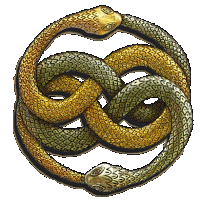 oznamujeme Vám, že přípravný team začal pracovat na již čtrnáctém letním hudebním táboře Společnosti přátel Základní umělecké školy Rudolfa Firkušného Napajedla. Každý dosavadní tábor měl své téma. Ten připravovaný pod názvem„ZEMĚ FANTAZIE“nás vtáhne do naší představivosti a obrazotvornosti. Do světa sci-fi a fantasy. Do říše pohádek, kouzel a tajemství. Do země amuletů a talismanů.Tábor se uskuteční v termínu od 5. července do 12. července 2015, Čeložnice u Kyjova, cena Kč 3.000,--.Jako obvykle kromě samotného muzicírování budou na programu hry, soutěže a sportování v přírodě i bazénu.  Plánujeme táborák, výlet, karneval. Pokud tedy máte zájem, odevzdejte přihlášku na tento tábor co nejdříve (nejpozději do 15. listopadu 2014) svým učitelům hry na nástroj. Těšíme se na Vás.                                                                       Amanová Jitka, vedoucí tábora___________________________________________________________________________   Informace k platbě:Platí se jednorázově při placení školného v únoru nebo pouze záloha 1000,- Kč + doplatek do konce dubna. Jestliže se Vaše dítě ze závažných důvodů nebude moci tábora zúčastnit, pojede za něj náhradník, peníze Vám budou vráceny v plné výši. Pokud nebude možné zajistit náhradníka, bude Vám vrácena částka bez zálohy. Další podrobné informace obdržíte v měsíci  květnu.PLATBU ZA TÁBOR POSÍLEJTE NA ÚČET SPOLEČNOSTI: 140 532 8359/0800Variabilní symbol bude totožný s variabilním symbolem pro úhradu školného v únoru.___________________________________________________________________________Přihláška:Náš syn – dcera ……………………………………………………………….....................................se zúčastní hudebního tábora Společnosti přátel ZUŠ Rudolfa Firkušného Napajedla ve dnech od 5. července 2015 do 12. července 2015.Adresa dítěte………………………………………………………………………………………………Datum narození …………………….....…....	Rodné číslo….......................………….................Pojišťovna ……….................................…...Hudební nástroj……………………………. 	Ročník v ZUŠ…………………………..................Telefon na rodiče……....................……….	E-mail……………………………...........................Dne……………………….........................…	Podpis rodičů…………………..............................                                                                                                                         